Extra task 1: FrenchChoose one of the worksheets to complete. Fill in any that you have learned already, then look up the words for any new learning. When you have completed the sheet, go to a website which translates French to English and press the     symbol, to learn the pronunciation. 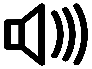 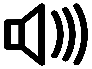 